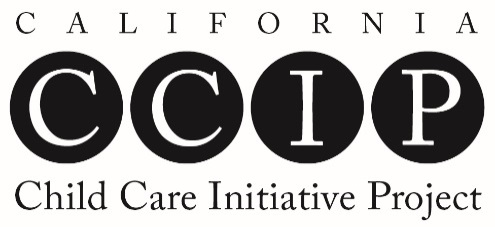          Cumulative List of ParticipantsREPORTING DATE: _______________________COUNTY: ________________________________AGENCY: ________________________________California Early Childhood Educator Competency Areas Abbreviation KeyCCIP PARTICIPANT INFORMATIONCCIP PARTICIPANT INFORMATIONQUALITY IMPROVEMENT: TRAINING STATUSQUALITY IMPROVEMENT: TRAINING STATUSQUALITY IMPROVEMENT: TRAINING STATUSQUALITY IMPROVEMENT: TRAINING STATUSQUALITY IMPROVEMENT: TRAINING STATUSQUALITY IMPROVEMENT: TRAINING STATUSQUALITY IMPROVEMENT: TRAINING STATUSQUALITY IMPROVEMENT: TRAINING STATUSQUALITY IMPROVEMENT: TRAINING STATUSQUALITY IMPROVEMENT: TRAINING STATUSQUALITY IMPROVEMENT: TRAINING STATUSQUALITY IMPROVEMENT: TRAINING STATUSQUALITY IMPROVEMENT: TRAINING STATUSQUALITY IMPROVEMENT: TRAINING STATUSCCIP PARTICIPANT INFORMATIONCCIP PARTICIPANT INFORMATIONNumber of Training Hours Completed in Each Competency AreaNumber of Training Hours Completed in Each Competency AreaNumber of Training Hours Completed in Each Competency AreaNumber of Training Hours Completed in Each Competency AreaNumber of Training Hours Completed in Each Competency AreaNumber of Training Hours Completed in Each Competency AreaNumber of Training Hours Completed in Each Competency AreaNumber of Training Hours Completed in Each Competency AreaNumber of Training Hours Completed in Each Competency AreaNumber of Training Hours Completed in Each Competency AreaNumber of Training Hours Completed in Each Competency AreaNumber of Training Hours Completed in Each Competency AreaTotal Training HoursDate Trainee Req. metCCIP PARTICIPANT INFORMATIONCCIP PARTICIPANT INFORMATIONNumber of Training Hours Completed in Each Competency AreaNumber of Training Hours Completed in Each Competency AreaNumber of Training Hours Completed in Each Competency AreaNumber of Training Hours Completed in Each Competency AreaNumber of Training Hours Completed in Each Competency AreaNumber of Training Hours Completed in Each Competency AreaNumber of Training Hours Completed in Each Competency AreaNumber of Training Hours Completed in Each Competency AreaNumber of Training Hours Completed in Each Competency AreaNumber of Training Hours Completed in Each Competency AreaNumber of Training Hours Completed in Each Competency AreaNumber of Training Hours Completed in Each Competency AreaTotal Training HoursDate Trainee Req. metParticipant
NameCDLCDERIGFCEDLDOSADSNILECHSNLECEPAS12345678910CDLChild Development and learningDLDDual-Language DevelopmentHSNHealth, Safety, and NutritionCDECulture, Diversity, and EquityOSADObservation, Screening, Assessment, and DocumentationLECELeadership in Early Childhood EducationRIGRelationships, Interactions, and GuidanceSNISpecial Needs and InclusionPProfessionalismFCEFamily and Community EngagementLECLearning Environments and CurriculumASAdministration and Supervision